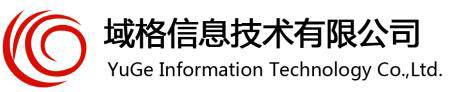 LPM2100 mx Multi-Band NB-IoT+BT Module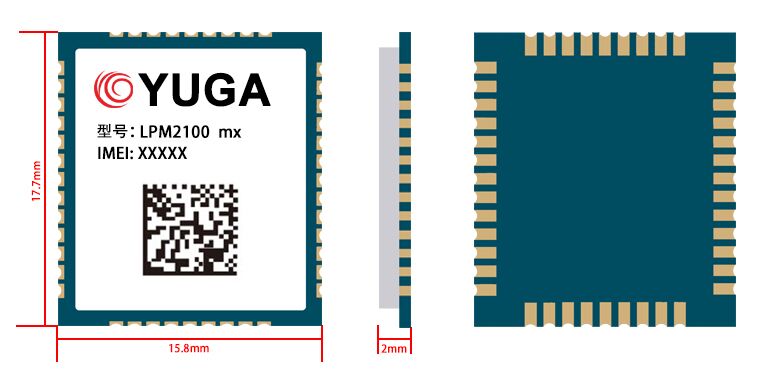 LPM2100 mx是一款多频段NB-IoT模块 ,支持频段为B3,B5,B8。此模块是一款具有超低功耗和支持多模及蓝牙的物联网无线通信模块。该模块目的是与网络运营商通信基础设施设备使用NB-IoT 广播协议(3GPP NB-IoT Rel-13 )。mx模块可根据用户灵活配置分为mc(B5/B8)和mg(B3/B5/B8)模块，模块都提供丰富的外部接口和协议栈，方便客户快速、精准的进行产品设计和升级，为客户的应用提供极大的便利。LPM2100 mx模块是LCC 封装,它可以很容易地嵌入到应用电路中。
LPM2100 mx模块的结构尺寸为15.8mm×17.7mm×2.2mm。
LPM2100 mx支持以下多种频段：NB-IoT:Band3,Band5,Band8。LPM2100 mx模块的设计具有节能技术,在睡眠模式时具有超低的功耗，在深度睡眠小于5uA。
LPM2100 mx模块可以应用在以下场合：
· 车联网· 智能家居
· 智慧城市(智能停车，水/气表，路灯，烟雾报警器，垃圾箱等)
· 消费与医疗(穿戴设备，VIP 追踪，生活辅助，远程临床跟踪等)
· 工业、农业智能监测(机器报警，气体探测，灌溉，土壤PH 值等)· 后勤保障(工业资产，货柜追踪，位置与状态更新等)
· 其他无线终端 